Rogaland Rasefjærfeklubb har gleden av i år igjen å invitere til Rogaland Open i Rogaland den 14.-16. Oktober 2022. Utstillingen vil bli avholdt i hall B på Forus Travbane, Bjødnabeen 7, 4033 Stavanger. På Lørdagskvelden så vil vi arrangere middag på Scandic hotell for tilreisende utstillere og gjester, da vil det bli servert dagens 3 retter til kr. 580. Her må vi ha påmelding til styret@rrfk.no innen 1. Oktober. Overnatting kan bookes hos Scandic Stavanger Forus, Bjødnabeen 2, 4033 Stavanger på telefon 21614800 eller epost stavangerforus@scandichotels.com,Oppgi kode: BROG141022 innen 3. Oktober ved booking av rom for å få den avtalte prisen.Enkeltrom kr. 1290,- dobbeltrom kr. 1490,-- Gå inn på Scandichotels.com- Stavanger Forus som ønsket sted å bo- Dato: 14-16 oktober- Skriv inn BROG141022 under feltet som heter "bookingkode, bonus cheque eller bonusnatt"- Fullfør bookingen med personalia, kortnummer som garanti etc.Påmelding av dyr til RO2022@rrfk.no. 
Absolutt siste frist for påmelding er 2. Oktober 2022.Påmeldingsgebyr og administrasjonsgebyr sendes til Rogaland Rasefjærfeklubb på kontonummer 3290.58.22550. Påmelding er gyldig først når gebyret er betalt.Administrasjonsgebyr inkl. utstillingskatalog og inngang til utstillingen alle dager kr. 60,- pr. påmelding.Utstillingsgebyr: Enkeltdyr		kr. 50,- pr. dyr   Volieresamling	kr. 160,- pr. samlingVolieresamlinger skal bestå av 1,4 høns/dverghøns.Annonsering i utstillingskatalogen eller standplass i hallen bestilles hos styret@rrfk.no og koster kr. 250,-for halvside og kr. 500,- for helside.Utstillingen avholdes etter NRFF’s gjeldende utstillings- og premiereglement, og etter gjeldende veterinærbestemmelser. Alle utstillere utenfor Rogaland veterinærdistrikt må ha helseattest ikke eldre enn 7 dager. Attesten skal fremvises før dyrene tas inn i utstillingshallen. Husk at helseattesten skal ha stempel fra veterinær. Dyr med kalkbein, utøy eller tegn på sykdom vil bli avvist. Kjøp og salg av dyr på utstillingen foregår på salgskontoret og det beregnes 
10 % avgift av salgssummen.Rogaland Rasefjærfeklubb mottar med takk gavepremier til utstillingen.Program for Rogaland Open 2022  Fredag 14. Oktober 	kl. 18.00-20.00 innsetting av dyrLørdag 15. Oktober 	kl. 12.00-17.00 åpent for publikumSøndag 16. Oktober 	kl. 10.00-16.00 åpent for publikumPremieutdeling		kl. 15.30Søndagen får ingen lov til å pakke ned dyr før etter kl. 16.00.  Kafeen vil være åpen under hele utstillingen!Vi håper at så mange som mulig vil stille ut dyr på denne utstillingen, slik at vi virkelig får vist publikum hva vi holder på med og selvfølgelig også vist fram resultatet av årets avl. Meld på mange dyr og ta deg en tur til Rogaland i Oktober.Vel møtt hilsen Rogaland Rasefjærfeklubb. 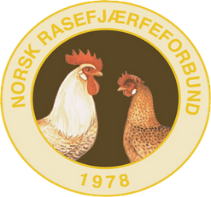 ROGALAND OPEN 2022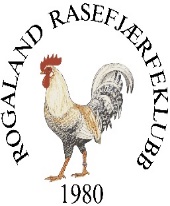 